Підстава: пункт 4-1 постанови Кабінету Міністрів України від 11 жовтня 2016 р. № 710 «Про ефективне використання державних коштів» Обґрунтування на виконання вимог Постанови КМУ від 11.10.2016 № 710:Враховуючи зазначене, замовник прийняв рішення стосовно застосування таких технічних та якісних характеристик предмета закупівлі:специфікація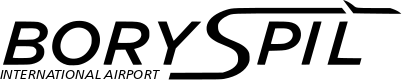 ДЕРЖАВНЕ ПІДПРИЄМСТВО«МІЖНАРОДНИЙ АЕРОПОРТ «БОРИСПІЛЬ» 08300, Україна, Київська обл., Бориспільський район, село Гора, вулиця Бориспіль -7, код 20572069, юридична особа/ суб'єкт господарювання, який здійснює діяльність в окремих сферах господарювання, зазначених у п. 4 ч.1 ст. 2 Закону України «Про публічні закупівлі»Обґрунтування технічних та якісних характеристик предмета закупівлі та очікуваної вартості предмета закупівліОбґрунтування технічних та якісних характеристик предмета закупівлі та очікуваної вартості предмета закупівліПункт КошторисуНазва предмета закупівлі із зазначенням коду за Єдиним закупівельним словникомОчікувана вартість предмета закупівлі згідно річного плану закупівельОчікувана вартість предмета закупівлі згідно ОГОЛОШЕННЯ про проведення відкритих торгівІдентифікатор процедури закупівлі43.41 (2023)Ремонт навісного обладнання двигунів внутрішнього згоряння, код ДК 021:2015 - 50110000-9 Послуги з ремонту і технічного обслуговування мототранспортних засобів і супутнього обладнання1 500 000,00 грн. з ПДВ1 250 000,00грн. без ПДВ UA-2023-03-30-005583-a1Обґрунтування технічних та якісних характеристик предмета закупівліТехнічний стан транспортного засобу повинен відповідати вимогам низки нормативних документів: Закону України "Про дорожній рух" (ст. 12, 16, 29, 32, 33, 36, 37, 53);  «Правилам дорожнього руху України»;  «Правилам надання послуг з технічного обслуговування і ремонту колісних транспортних засобів», затвердженим наказом Міністерства інфраструктури України №615 від 28.11.2014р.; «Положенню про технічне обслуговування і ремонт дорожніх транспортних засобів автомобільного транспорту», затвердженим Наказом Міністерства транспорту України №102 від 30.03.1998р.; Інструкціям по експлуатації автомобілів; Ремонтної, технологічної та сервісної літератури виробника; та ін. На виконання вимог вищезазначених нормативних документів фахівцями комплексу спецтранспорту ДП МА «Бориспіль» проведено ретельний аналіз технічного стану транспортного засобу. З урахуванням досвіду аналогічних закупівель проведених в попередні роки, розроблено технічну специфікацію до предмету закупівлі, в якій визначено обсяг послуг з ремонту та технічного обслуговування з переліком необхідних запасних частин. Загальна кількість Послуг складається з суми всіх Послуг, що будуть надаватися згідно заявок на ремонт протягом дії договору. 2Обґрунтування очікуваної вартості предмета закупівліОчікувану вартість закупівлі розраховано методомпорівняння ринкових цін відповідно до Положення «Про порядок визначення очікуваної вартості предмета закупівлі». Проведені консультації з учасниками ринку, та направлено низку запитів з метою отримання комерційних пропозицій від потенційних Учасників процедури закупівлі. На підставі вищезазначеного визначено очікувану вартість за кожну одиницю послуг та очікувану вартість в цілому.Загальна очікувана вартість закупівлі становить 1 500 000 грн з ПДВ, та складається з:-ціни послуг з ремонту та технічного обслуговування відповідно до конкретного визначеного переліку;-ціни запасних частин відповідно до конкретного визначеного переліку.3Інша інформаціяЦіна Договору складається з суми:1. ціна послуг з ремонту та технічного обслуговування відповідно до конкретного визначеного переліку;2. ціна запасних частин, які використовуються під час надання послуг з ремонту та технічного обслуговування відповідно до конкретного визначеного переліку.№ п/пНайменування послугК-ть послугНайменування запчастиниОд.виміруК-стьз/чРемонт турбокомпресора легкового автомобіля: Ford, Hyundai, Iveco, Mercedes, Mitsubishi, Skoda, Suzuki, Toyota, Volkswagen, Citroen1Ротор турбокомпресорашт.1Ремонт турбокомпресора легкового автомобіля: Ford, Hyundai, Iveco, Mercedes, Mitsubishi, Skoda, Suzuki, Toyota, Volkswagen, Citroen1Колесо компресорашт.1Ремонт турбокомпресора легкового автомобіля: Ford, Hyundai, Iveco, Mercedes, Mitsubishi, Skoda, Suzuki, Toyota, Volkswagen, Citroen1Підшипники ковзання (2 од.)к-т1Ремонт турбокомпресора легкового автомобіля: Ford, Hyundai, Iveco, Mercedes, Mitsubishi, Skoda, Suzuki, Toyota, Volkswagen, Citroen1Втулка гарячого лабіринтного ущільненняшт.1Ремонт турбокомпресора легкового автомобіля: Ford, Hyundai, Iveco, Mercedes, Mitsubishi, Skoda, Suzuki, Toyota, Volkswagen, Citroen1Кільце гарячого лабіринтного ущільненняшт.1Ремонт турбокомпресора легкового автомобіля: Ford, Hyundai, Iveco, Mercedes, Mitsubishi, Skoda, Suzuki, Toyota, Volkswagen, Citroen1Упорний підшипникшт.1Ремонт турбокомпресора легкового автомобіля: Ford, Hyundai, Iveco, Mercedes, Mitsubishi, Skoda, Suzuki, Toyota, Volkswagen, Citroen1Втулка холодного лабіринтного ущільненняшт.1Ремонт турбокомпресора легкового автомобіля: Ford, Hyundai, Iveco, Mercedes, Mitsubishi, Skoda, Suzuki, Toyota, Volkswagen, Citroen1Кільце холодного лабіринтного ущільненняшт.1Ремонт турбокомпресора легкового автомобіля: Ford, Hyundai, Iveco, Mercedes, Mitsubishi, Skoda, Suzuki, Toyota, Volkswagen, Citroen1Спецгайкик-т1Ремонт турбокомпресора легкового автомобіля: Ford, Hyundai, Iveco, Mercedes, Mitsubishi, Skoda, Suzuki, Toyota, Volkswagen, Citroen1Шайба підшипникашт.1Ремонт турбокомпресора спецтехніки1 Ротор турбокомпресора  шт.1Ремонт турбокомпресора спецтехніки1 Колесо компресора шт.1Ремонт турбокомпресора спецтехніки1 Підшипники ковзання (2 од.) к-т1Ремонт турбокомпресора спецтехніки1 Втулка гарячого лабіринтного ущільнення шт.1Ремонт турбокомпресора спецтехніки1 Кільце гарячого лабіринтного ущільнення шт.1Ремонт турбокомпресора спецтехніки1 Упорний підшипник  шт.1Ремонт турбокомпресора спецтехніки1 Втулка холодного лабіринтного ущільнення шт.1Ремонт турбокомпресора спецтехніки1 Кільце холодного лабіринтного ущільнення шт.1Ремонт турбокомпресора спецтехніки1 Спецгайки к-т1Ремонт турбокомпресора спецтехніки1 Шайба підшипника шт.1Ремонт турбокомпресора автобуса2 Ротор турбокомпресора  шт.2Ремонт турбокомпресора автобуса2 Колесо компресора шт.2Ремонт турбокомпресора автобуса2 Підшипники ковзання (2 од.) к-т2Ремонт турбокомпресора автобуса2 Втулка гарячого лабіринтного ущільнення шт.2Ремонт турбокомпресора автобуса2 Кільце гарячого лабіринтного ущільнення шт.2Ремонт турбокомпресора автобуса2 Упорний підшипник  шт.2Ремонт турбокомпресора автобуса2 Втулка холодного лабіринтного ущільнення шт.2Ремонт турбокомпресора автобуса2 Кільце холодного лабіринтного ущільнення шт.2Ремонт турбокомпресора автобуса2 Спецгайки к-т2Ремонт турбокомпресора автобуса2 Шайба підшипника шт.2Ремонт турбокомпресора вантажного автомобіля: Mercedes Benz, JET BROOM, UNIMOG, SNOW BOOSTER, Rolba 3000, VOLVO, Iveco3 Ротор турбокомпресора  шт.3Ремонт турбокомпресора вантажного автомобіля: Mercedes Benz, JET BROOM, UNIMOG, SNOW BOOSTER, Rolba 3000, VOLVO, Iveco3 Колесо компресора шт.3Ремонт турбокомпресора вантажного автомобіля: Mercedes Benz, JET BROOM, UNIMOG, SNOW BOOSTER, Rolba 3000, VOLVO, Iveco3 Підшипники ковзання (2 од.) к-т3Ремонт турбокомпресора вантажного автомобіля: Mercedes Benz, JET BROOM, UNIMOG, SNOW BOOSTER, Rolba 3000, VOLVO, Iveco3 Втулка гарячого лабіринтного ущільнення шт.3Ремонт турбокомпресора вантажного автомобіля: Mercedes Benz, JET BROOM, UNIMOG, SNOW BOOSTER, Rolba 3000, VOLVO, Iveco3 Кільце гарячого лабіринтного ущільнення шт.3Ремонт турбокомпресора вантажного автомобіля: Mercedes Benz, JET BROOM, UNIMOG, SNOW BOOSTER, Rolba 3000, VOLVO, Iveco3 Упорний підшипник  шт.3Ремонт турбокомпресора вантажного автомобіля: Mercedes Benz, JET BROOM, UNIMOG, SNOW BOOSTER, Rolba 3000, VOLVO, Iveco3 Втулка холодного лабіринтного ущільнення шт.3Ремонт турбокомпресора вантажного автомобіля: Mercedes Benz, JET BROOM, UNIMOG, SNOW BOOSTER, Rolba 3000, VOLVO, Iveco3 Кільце холодного лабіринтного ущільнення шт.3Ремонт турбокомпресора вантажного автомобіля: Mercedes Benz, JET BROOM, UNIMOG, SNOW BOOSTER, Rolba 3000, VOLVO, Iveco3 Спецгайки к-т3Ремонт турбокомпресора вантажного автомобіля: Mercedes Benz, JET BROOM, UNIMOG, SNOW BOOSTER, Rolba 3000, VOLVO, Iveco3 Шайба підшипника шт.3Ремонт генератора легкового автомобіля: Ford, Hyundai, Iveco, Mercedes, Mitsubishi, Skoda, Suzuki, Toyota, Volkswagen, Citroen12 Щітки шт.12Ремонт генератора легкового автомобіля: Ford, Hyundai, Iveco, Mercedes, Mitsubishi, Skoda, Suzuki, Toyota, Volkswagen, Citroen12 Реле-регулятор шт.12Ремонт генератора легкового автомобіля: Ford, Hyundai, Iveco, Mercedes, Mitsubishi, Skoda, Suzuki, Toyota, Volkswagen, Citroen12 Підшипники шт.12Ремонт генератора легкового автомобіля: Ford, Hyundai, Iveco, Mercedes, Mitsubishi, Skoda, Suzuki, Toyota, Volkswagen, Citroen12 Привідний шків шт.12Ремонт генератора легкового автомобіля: Ford, Hyundai, Iveco, Mercedes, Mitsubishi, Skoda, Suzuki, Toyota, Volkswagen, Citroen12 Випрямний блок шт.12Ремонт генератора легкового автомобіля: Ford, Hyundai, Iveco, Mercedes, Mitsubishi, Skoda, Suzuki, Toyota, Volkswagen, Citroen12 Діодний міст шт.12Ремонт генератора легкового автомобіля: Ford, Hyundai, Iveco, Mercedes, Mitsubishi, Skoda, Suzuki, Toyota, Volkswagen, Citroen12 Обмотка генератора шт.12Ремонт генератора легкового автомобіля: Ford, Hyundai, Iveco, Mercedes, Mitsubishi, Skoda, Suzuki, Toyota, Volkswagen, Citroen12 Ротор генератора шт.12Ремонт генератора легкового автомобіля: BAЗ, Chevrolet, Daewoo2 Щітки шт.2Ремонт генератора легкового автомобіля: BAЗ, Chevrolet, Daewoo2 Реле-регулятор шт.2Ремонт генератора легкового автомобіля: BAЗ, Chevrolet, Daewoo2 Підшипники шт.2Ремонт генератора легкового автомобіля: BAЗ, Chevrolet, Daewoo2 Привідний шків шт.2Ремонт генератора легкового автомобіля: BAЗ, Chevrolet, Daewoo2 Випрямний блок шт.2Ремонт генератора легкового автомобіля: BAЗ, Chevrolet, Daewoo2 Діодний міст шт.2Ремонт генератора легкового автомобіля: BAЗ, Chevrolet, Daewoo2 Обмотка генератора шт.2Ремонт генератора легкового автомобіля: BAЗ, Chevrolet, Daewoo2 Ротор генератора шт.2Ремонт генератора трактора3 Щітки шт.3Ремонт генератора трактора3 Реле-регулятор шт.3Ремонт генератора трактора3 Підшипники к-т3Ремонт генератора трактора3 Привідний шків шт.3Ремонт генератора трактора3 Випрямний блок шт.3Ремонт генератора трактора3 Діодний міст шт.3Ремонт генератора трактора3 Обмотка генератора шт.3Ремонт генератора трактора3 Ротор генератора шт.3Ремонт генератора спецтехніки4 Щітки шт.4Ремонт генератора спецтехніки4 Реле-регулятор шт.4Ремонт генератора спецтехніки4 Підшипники к-т4Ремонт генератора спецтехніки4 Привідний шків шт.4Ремонт генератора спецтехніки4 Випрямний блок шт.4Ремонт генератора спецтехніки4 Діодний міст шт.4Ремонт генератора спецтехніки4 Обмотка генератора шт.4Ремонт генератора спецтехніки4 Ротор генератора шт.4Ремонт генератора автобуса4 Щітки шт.4Ремонт генератора автобуса4 Реле-регулятор шт.4Ремонт генератора автобуса4 Підшипники шт.4Ремонт генератора автобуса4 Привідний шків шт.4Ремонт генератора автобуса4 Випрямний блок шт.4Ремонт генератора автобуса4 Діодний міст шт.4Ремонт генератора автобуса4 Обмотка генератора шт.4Ремонт генератора автобуса4 Ротор генератора шт.4Ремонт генератора вантажного автомобіля: МАЗ, ГАЗ, УрАЛ, ЗІЛ3 Щітки шт.3Ремонт генератора вантажного автомобіля: МАЗ, ГАЗ, УрАЛ, ЗІЛ3 Реле-регулятор шт.3Ремонт генератора вантажного автомобіля: МАЗ, ГАЗ, УрАЛ, ЗІЛ3 Підшипники шт.3Ремонт генератора вантажного автомобіля: МАЗ, ГАЗ, УрАЛ, ЗІЛ3 Привідний шків шт.3Ремонт генератора вантажного автомобіля: МАЗ, ГАЗ, УрАЛ, ЗІЛ3 Випрямний блок шт.3Ремонт генератора вантажного автомобіля: МАЗ, ГАЗ, УрАЛ, ЗІЛ3 Діодний міст шт.3Ремонт генератора вантажного автомобіля: МАЗ, ГАЗ, УрАЛ, ЗІЛ3 Обмотка генератора шт.3Ремонт генератора вантажного автомобіля: МАЗ, ГАЗ, УрАЛ, ЗІЛ3 Ротор генератора шт.3Ремонт генератора вантажного автомобіля: Mercedes Benz, JET BROOM, UNIMOG, SNOW BOOSTER, Rolba 3000, VOLVO, Iveco.4 Щітки шт.4Ремонт генератора вантажного автомобіля: Mercedes Benz, JET BROOM, UNIMOG, SNOW BOOSTER, Rolba 3000, VOLVO, Iveco.4 Реле-регулятор шт.4Ремонт генератора вантажного автомобіля: Mercedes Benz, JET BROOM, UNIMOG, SNOW BOOSTER, Rolba 3000, VOLVO, Iveco.4 Підшипники шт.4Ремонт генератора вантажного автомобіля: Mercedes Benz, JET BROOM, UNIMOG, SNOW BOOSTER, Rolba 3000, VOLVO, Iveco.4 Привідний шків шт.4Ремонт генератора вантажного автомобіля: Mercedes Benz, JET BROOM, UNIMOG, SNOW BOOSTER, Rolba 3000, VOLVO, Iveco.4 Випрямний блок шт.4Ремонт генератора вантажного автомобіля: Mercedes Benz, JET BROOM, UNIMOG, SNOW BOOSTER, Rolba 3000, VOLVO, Iveco.4 Діодний міст шт.4Ремонт генератора вантажного автомобіля: Mercedes Benz, JET BROOM, UNIMOG, SNOW BOOSTER, Rolba 3000, VOLVO, Iveco.4 Обмотка генератора шт.4Ремонт генератора вантажного автомобіля: Mercedes Benz, JET BROOM, UNIMOG, SNOW BOOSTER, Rolba 3000, VOLVO, Iveco.4 Ротор генератора шт.4Ремонт стартера легкового автомобіля: Ford, Hyundai, Iveco, Mercedes, Mitsubishi, Skoda, Suzuki, Toyota, Volkswagen, Citroen12 Привідна шестерня шт.12Ремонт стартера легкового автомобіля: Ford, Hyundai, Iveco, Mercedes, Mitsubishi, Skoda, Suzuki, Toyota, Volkswagen, Citroen12 Щіткотримач з щітками шт.12Ремонт стартера легкового автомобіля: Ford, Hyundai, Iveco, Mercedes, Mitsubishi, Skoda, Suzuki, Toyota, Volkswagen, Citroen12 Втулки шт.12Ремонт стартера легкового автомобіля: Ford, Hyundai, Iveco, Mercedes, Mitsubishi, Skoda, Suzuki, Toyota, Volkswagen, Citroen12 Тягове реле шт.12Ремонт стартера легкового автомобіля: Ford, Hyundai, Iveco, Mercedes, Mitsubishi, Skoda, Suzuki, Toyota, Volkswagen, Citroen12 Обмотка стартера шт.12Ремонт стартера легкового автомобіля: Ford, Hyundai, Iveco, Mercedes, Mitsubishi, Skoda, Suzuki, Toyota, Volkswagen, Citroen12 Ротор стартера шт.12Ремонт стартера легкового автомобіля: BAЗ, Chevrolet, Daewoo2 Привідна шестерня шт.2Ремонт стартера легкового автомобіля: BAЗ, Chevrolet, Daewoo2 Щіткотримач з щітками шт.2Ремонт стартера легкового автомобіля: BAЗ, Chevrolet, Daewoo2 Втулки шт.2Ремонт стартера легкового автомобіля: BAЗ, Chevrolet, Daewoo2 Тягове реле шт.2Ремонт стартера легкового автомобіля: BAЗ, Chevrolet, Daewoo2 Обмотка стартера шт.2Ремонт стартера легкового автомобіля: BAЗ, Chevrolet, Daewoo2 Ротор стартера шт.2Ремонт стартера трактора3 Привідна шестерня шт.3Ремонт стартера трактора3 Щіткотримач з щітками шт.3Ремонт стартера трактора3 Втулки шт.3Ремонт стартера трактора3 Тягове реле шт.3Ремонт стартера трактора3 Обмотка стартера шт.3Ремонт стартера трактора3 Ротор стартера шт.3Ремонт стартера спецтехніки3 Привідна шестерня шт.3Ремонт стартера спецтехніки3 Щіткотримач з щітками шт.3Ремонт стартера спецтехніки3 Втулки шт.3Ремонт стартера спецтехніки3 Тягове реле шт.3Ремонт стартера спецтехніки3 Обмотка стартера шт.3Ремонт стартера спецтехніки3 Ротор стартера шт.3Ремонт стартера автобуса4 Привідна шестерня шт.4Ремонт стартера автобуса4 Щіткотримач з щітками шт.4Ремонт стартера автобуса4 Втулки шт.4Ремонт стартера автобуса4 Тягове реле шт.4Ремонт стартера автобуса4 Обмотка стартера шт.4Ремонт стартера автобуса4 Ротор стартера шт.4Ремонт стартера вантажного автомобіля: МАЗ, ГАЗ, УрАЛ, ЗІЛ1 Привідна шестерня шт.1Ремонт стартера вантажного автомобіля: МАЗ, ГАЗ, УрАЛ, ЗІЛ1 Щіткотримач з щітками шт.1Ремонт стартера вантажного автомобіля: МАЗ, ГАЗ, УрАЛ, ЗІЛ1 Втулки шт.1Ремонт стартера вантажного автомобіля: МАЗ, ГАЗ, УрАЛ, ЗІЛ1 Тягове реле шт.1Ремонт стартера вантажного автомобіля: МАЗ, ГАЗ, УрАЛ, ЗІЛ1 Обмотка стартера шт.1Ремонт стартера вантажного автомобіля: МАЗ, ГАЗ, УрАЛ, ЗІЛ1 Ротор стартера шт.1Ремонт стартера вантажного автомобіля: Mercedes Benz, JET BROOM, UNIMOG, SNOW BOOSTER, Rolba 3000, VOLVO, Iveco3 Привідна шестерня шт.3Ремонт стартера вантажного автомобіля: Mercedes Benz, JET BROOM, UNIMOG, SNOW BOOSTER, Rolba 3000, VOLVO, Iveco3 Щіткотримач з щітками шт.3Ремонт стартера вантажного автомобіля: Mercedes Benz, JET BROOM, UNIMOG, SNOW BOOSTER, Rolba 3000, VOLVO, Iveco3 Втулки шт.3Ремонт стартера вантажного автомобіля: Mercedes Benz, JET BROOM, UNIMOG, SNOW BOOSTER, Rolba 3000, VOLVO, Iveco3 Тягове реле шт.3Ремонт стартера вантажного автомобіля: Mercedes Benz, JET BROOM, UNIMOG, SNOW BOOSTER, Rolba 3000, VOLVO, Iveco3 Обмотка стартера шт.3Ремонт стартера вантажного автомобіля: Mercedes Benz, JET BROOM, UNIMOG, SNOW BOOSTER, Rolba 3000, VOLVO, Iveco3 Ротор стартера шт.3Ремонт пневмокомпресора автобуса2 Клапани шт.2Ремонт пневмокомпресора автобуса2 Поршень шт.2Ремонт пневмокомпресора автобуса2 Прокладки шт.2Ремонт пневмокомпресора автобуса2 Підшипники шт.2Ремонт пневмокомпресора автобуса2 Кільця поршнів шт.2Ремонт пневмокомпресора автобуса2 Ущільнювачі шт.2Ремонт пневмокомпресора вантажного автомобіля: Mercedes Benz, JET BROOM, UNIMOG, SNOW BOOSTER, Rolba 3000, VOLVO, Iveco1 Клапани шт.1Ремонт пневмокомпресора вантажного автомобіля: Mercedes Benz, JET BROOM, UNIMOG, SNOW BOOSTER, Rolba 3000, VOLVO, Iveco1 Поршень шт.1Ремонт пневмокомпресора вантажного автомобіля: Mercedes Benz, JET BROOM, UNIMOG, SNOW BOOSTER, Rolba 3000, VOLVO, Iveco1 Прокладки шт.1Ремонт пневмокомпресора вантажного автомобіля: Mercedes Benz, JET BROOM, UNIMOG, SNOW BOOSTER, Rolba 3000, VOLVO, Iveco1 Підшипники шт.1Ремонт пневмокомпресора вантажного автомобіля: Mercedes Benz, JET BROOM, UNIMOG, SNOW BOOSTER, Rolba 3000, VOLVO, Iveco1 Кільця поршнів шт.1Ремонт пневмокомпресора вантажного автомобіля: Mercedes Benz, JET BROOM, UNIMOG, SNOW BOOSTER, Rolba 3000, VOLVO, Iveco1 Ущільнювачі шт.1Ремонт гідропідсилювача керма легкового автомобіля: BAЗ, Chevrolet, Daewoo1 Підшипник  шт.1Ремонт гідропідсилювача керма легкового автомобіля: BAЗ, Chevrolet, Daewoo1 Лопатки ротора шт.1Ремонт гідропідсилювача керма легкового автомобіля: BAЗ, Chevrolet, Daewoo1 Прокладки шт.1Ремонт гідропідсилювача керма легкового автомобіля: BAЗ, Chevrolet, Daewoo1 Клапани шт.1Ремонт гідропідсилювача керма легкового автомобіля: Ford, Hyundai, Iveco, Mercedes, Mitsubishi, Skoda, Suzuki, Toyota, Volkswagen, Citroen1 Підшипник  шт.1Ремонт гідропідсилювача керма легкового автомобіля: Ford, Hyundai, Iveco, Mercedes, Mitsubishi, Skoda, Suzuki, Toyota, Volkswagen, Citroen1 Лопатки ротора шт.1Ремонт гідропідсилювача керма легкового автомобіля: Ford, Hyundai, Iveco, Mercedes, Mitsubishi, Skoda, Suzuki, Toyota, Volkswagen, Citroen1 Прокладки шт.1Ремонт гідропідсилювача керма легкового автомобіля: Ford, Hyundai, Iveco, Mercedes, Mitsubishi, Skoda, Suzuki, Toyota, Volkswagen, Citroen1 Клапани шт.1Ремонт гідропідсилювача керма автобуса1 Підшипник  шт.1Ремонт гідропідсилювача керма автобуса1 Лопатки ротора шт.1Ремонт гідропідсилювача керма автобуса1 Прокладки шт.1Ремонт гідропідсилювача керма автобуса1 Клапани шт.1Ремонт гідропідсилювача керма вантажного автомобіля: Mercedes Benz, JET BROOM, UNIMOG, SNOW BOOSTER, Rolba 3000, VOLVO, Iveco1 Підшипник  шт.1Ремонт гідропідсилювача керма вантажного автомобіля: Mercedes Benz, JET BROOM, UNIMOG, SNOW BOOSTER, Rolba 3000, VOLVO, Iveco1 Лопатки ротора шт.1Ремонт гідропідсилювача керма вантажного автомобіля: Mercedes Benz, JET BROOM, UNIMOG, SNOW BOOSTER, Rolba 3000, VOLVO, Iveco1 Прокладки шт.1Ремонт гідропідсилювача керма вантажного автомобіля: Mercedes Benz, JET BROOM, UNIMOG, SNOW BOOSTER, Rolba 3000, VOLVO, Iveco1 Клапани шт.1Ремонт гідропідсилювача керма спецтехніки1 Підшипник  шт.1Ремонт гідропідсилювача керма спецтехніки1 Лопатки ротора шт.1Ремонт гідропідсилювача керма спецтехніки1 Прокладки шт.1Ремонт гідропідсилювача керма спецтехніки1 Клапани шт.1